       ҠАРАР                                       	          ПОСТАНОВЛЕНИЕ«18» октябрь   2021  й.	               № 54           «18» октября 2021 г.О внесении изменений  в постановление администрации сельского поселения Удельно-Дуванейский сельсовет муниципального района Благовещенский район Республики Башкортостан  № 90 от 27 декабря 2019г. « О порядке администрирования доходов бюджета   сельского поселения Удельно-Дуванейский  сельсовет                                        муниципального района   Республики БашкортостанВ соответствии со статьей 20  Бюджетного кодекса Российской Федерации и Указаниями  о порядке принятия бюджетной классификации Российской Федерации администрация сельского поселения Удельно-Дуванейский  сельсовет муниципального района Благовещенский район Республики Башкортостан ПОСТАНОВЛЯЕТ:1.Внести изменения в постановление администрации сельского поселения Удельно-Дуванейский сельсовет муниципального района Благовещенский район Республики Башкортостан от 27 декабря 2019г. № 90  «О порядке администрирования доходов бюджета сельского поселения Удельно-Дуванейский  сельсовет  муниципального района   Республики Башкортостан      1) Пункт б дополнить строками:2. Настоящее постановление вступает в силу с момента подписания.3. Контроль за исполнением настоящего постановления оставляю за собой.Глава сельского поселения				_________   Н. С. ЖилинаУдельно-Дуванейский  сельсоветБАШКОРТОСТАН РЕСПУБЛИКАhЫБЛАГОВЕЩЕН РАЙОНЫ МУНИЦИПАЛЬ РАЙОНЫНЫҢ   УДЕЛЬНО-ДЫУАНАЙ  АУЫЛ СОВЕТЫ  АУЫЛЫ БИЛӘМӘhЕ ХАКИМИӘТЕ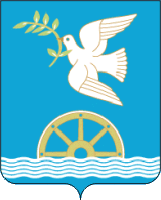 АДМИНИСТРАЦИЯ СЕЛЬСКОГО ПОСЕЛЕНИЯ УДЕЛЬНО-ДУВАНЕЙСКИЙ СЕЛЬСОВЕТ МУНИЦИПАЛЬНОГО РАЙОНА БЛАГОВЕЩЕНСКИЙ РАЙОН РЕСПУБЛИКИ   БАШКОРТОСТАНКод бюджетной классификацииНаименование дохода79111715030107001150Инициативные платежи, зачисляемые в бюджеты сельских поселений (от юридических лиц при реализации муниципальных проектов инициативного бюджетирования «Наше село»)7911171503010600115Инициативные платежи, зачисляемые в бюджеты сельских поселений (от физических лиц при реализации муниципальных проектов инициативного бюджетирования «Наше село»)79111715030107002150Инициативные платежи, зачисляемые в бюджеты сельских поселений (от юридических лиц при реализации проекта «Айтасал»)79111715030106002150Инициативные платежи, зачисляемые в бюджеты сельских поселений (от физических лиц при реализации проекта «Айтасал»)